Žaluzina VKKI 20Jedinica za pakiranje: 1 komAsortiman: C
Broj artikla: 0073.0472Proizvođač: MAICO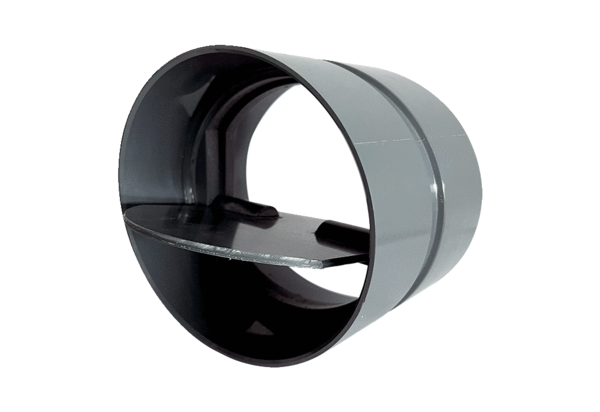 